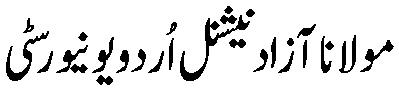 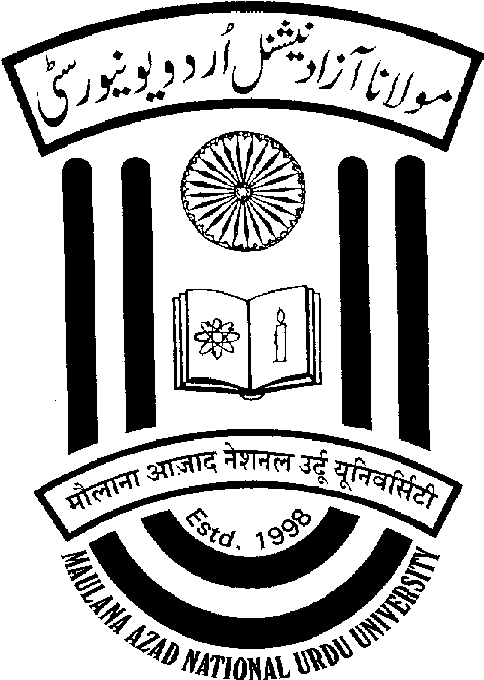 MAULANA AZAD NATIONAL URDU UNIVERSITY(A Central University established by an Act of Parliament in 1998)(Accredited “A” Grade by NAAC)APPLICATION FORM FOR PROMOTION UNDER UGCCAREER ADVANCEMENT SCHEME (CAS)(March - 2019)Application for promotion from Stage____________ to Stage____________GENERAL INFORMATION AND ACADEMIC BACKGROUND21.       Academic Qualifications:22. Research Degree(s):In case of M.Phil./Ph.D. Examination, an attested copy of the degree & the result notification for the same be attached. 23. Knowledge of Urdu: Whether you possess the knowledge of Urdu reading, writing and speaking (Please tick YES/NO). If Yes, proof must be furnished (Encl No……………..)24. Degrees/Certificates acquired after joining services of MANUU: 25.   Record of Academic Service prior to joining MANUU: 26. Record of Service in MANUU from the date of joining:27. Teaching experience: 	PG Classes (in Years):………… Period: From ………………. To………………….UG Classes (in Years):………… Period: From ………………. To………………….28. Research Experience excluding years spent in acquiring M.Phil./Ph.D. degrees            (in years): (i)	Years of Guiding Ph.D. / M.Phil..:………………………(ii) 	Total No. of Papers Published: (Not Abstract. Please attach full Papers only)a) International Journals………………………	 	b) National Journals……………………………	 	c) State Level Journals………………………..(iii) 	Total No. of Conferences/Seminars/Workshops Attended & Papers Presented: 29. 	Awards/Prizes/Honours/Recognitions:	1._____________________________________________________________	2._____________________________________________________________ 30. Field of Specialization under the Subject/Discipline __________________________________________________________________________________________________________31. Orientation Programme / Refresher Course attended (Only UGC Recognized): 32. Any Other Training Program/Summer School/QIP/FIP/MDP/FDP etc attended: 33. 	Your vision for the Department / School:____________________________________________________________________________________________________________________________________________________________________________________________________________________________________________________________________34. 	Your contribution to the Department / School/ Discipline and University:____________________________________________________________________________________________________________________________________________________________________________________________________________________________________________________________________35. 	Future Academic Development Plan for self as well as Department / School:____________________________________________________________________________________________________________________________________________________________________________________________________________________________________________________________________36. 	Any Other relevant information:____________________________________________________________________________________________________________________________________________________________________________________________________________________________________________________________________Signature of the CandidateACADEMIC PERFORMANCE INDICATOR (A.P.I.) Based on the teacher’s self-assessment, API scores are proposed for (a) teaching related activities; domain knowledge; (b) participation in examination and evaluation; and (c) contribution to innovative teaching, new courses etc. The minimum API score required by teachers from this category is different for different levels of promotion. The self- assessment score should be based on objectively verifiable records. It shall be finalized by the screening cum evaluation / selection committee. Universities may detail the activities, in case institutional specificities require, adjust the weightages without changing the minimum total API scores required under this category. CATEGORY - I: TEACHING, LEARNING AND EVALUATION RELATED ACTIVITIESNote: CATEGORY - II: PROFESSIONAL DEVELOPMENT, CO-CURRICULAR AND EXTENSION ACTIVITIES.Based on the teacher’s self-assessment, category II API scores are proposed for Professional development, co-curricular and extension activities; related contributions. The minimum API required by teachers for eligibility for promotion is fixed in Table II(A). A list of items and scores is given below. The self-assessment score should be based on objectively verifiable records and shall be finalized by the screening cum evaluation committee for promotion of Assistant Professor for higher grades and selection committee for the promotion of Assistant Professor to Associate Professor and Associate Professor to Professor and for direct recruitment of Associate Professor and Professor.  The model table below gives groups of activities and API scores. Universities may detail the activities or, in case institutional specificities require, adjust the weightages without changing the minimum total API scores required under this category.CATEGORY-III: RESE AND ACADEMIC CONTRIBUTIONSBrief Explanation: Based on the teacher’s self-assessment, API scores are proposed for research and academic contributions. The minimum API score required by teachers from this category is different for different levels of promotion and between university and colleges. The self-assessment score will be based on verifiable criteria and will be finalized by the screening/selection committee as per the extant guidelines issued by the UGC:-DECLARATIONI, _________________________________________ hereby declare that the particulars furnished above are true to my best of knowledge and belief. If anything is found false at any stage, my candidature may be cancelled without assigning any reason thereof.Signature of the applicant Date: ____________________Annexure - “B”FORMAT FOR LIST OF RESEARCH PAPERS/ARTICLES PUBLISHED IN JOURNALSSignature of the Applicant Annexure - “C”FORMAT FOR LIST OF BOOKS/CHAPTERS IN BOOKS OTHER THAN JOURNALSSignature of the ApplicantPROFORMA FOR BEST FIVE PUBLICATIONSName of the applicant:………………………………………….Department:……………………………………………………..Assessment Period:……………………………………………..Stage applied: Stage 4 to Stage 5       Date:      												Signature of the Applicant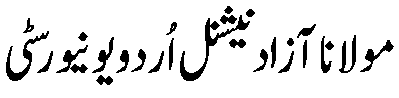 MAULANA AZAD NATIONAL URDU UNIVERSITY(A Central University established by an Act of Parliament in 1998)(Accredited “A” Grade by NAAC)ACKNOWLEDGEMENTReceived 05 sets of applications under Career Advancement Scheme (March - 2019) for Stage:___________  to Stage:__________ from _________________________________________ Designation_______________________ Dept./Centre__________________________ in response to notification dated: 15.03.2019.Date:____________						     Signature of the ReceiverPeriod of Assessment for Promotion :From……………………..… to ………………….……Date of appearing before the last Selection Committee (if appeared):………………………………Date of appearing before the last Selection Committee (if appeared):………………………………Date of appearing before the last Selection Committee (if appeared):………………………………Total Academic/Research Scores as per Category III:…………………Total Academic/Research Scores as per Category III:…………………Total Academic/Research Scores as per Category III:…………………Name (in Block Letters):Date of Birth & Age:Father’s Name (in Block Letters):Mother’s Name (in Block Letters):Husband’s Name (in case of married women):Current Designation:Date of Joining:Date of Confirmation:Department:Subject / Discipline (For faculty of Distance Education):Present Place of Posting:Date of initial appointment:Date of Last Promotion (Enclosure No………………..):Date of eligibility for promotion for the stage applied:Please indicate whether you belong to SC/ST/OBC/PWD:Address for Correspondence (with Pin code):Permanent Address (with Pin code):Cell Number:Alternate Number:Email Address:ExaminationName of the Board/ UniversityYear of Passing% of Marks obtainedDivisionSubjects studiedEnclosure No.SSC10+2B.A./B.Sc./B.Com/B.E./B.Tech./otherM.A./M.Sc./M.Com./M.E./M.Tech./OtherNET/SLET/SET/ GATEOther Degrees       (if any) DegreeTitleDate of AwardUniversityEnclosure No.M.Phil.Ph.D.D.Sc. / D.Litt.ReadingYesNoWritingYesNoSpeakingYesNoExaminationUniversityYear% of marks obtainedDivision & DistinctionEnclosure No.Name of  Employer/ InstitutionDesignationDurationDurationNature of appointment (Regular/Temp/Adhoc/Part-timeScale of PayNature of Duties Enclosure No.Name of  Employer/ InstitutionDesignationFromToNature of appointment (Regular/Temp/Adhoc/Part-timeScale of PayNature of Duties Enclosure No.DesignationDepartmentDuration Duration ExperienceExperiencePay Scale / GradeEncl. No.DesignationDepartmentFromToYearMonthPay Scale / GradeEncl. No.Please clearly specify the period of Leave without Pay :Please clearly specify the period of Leave without Pay :Please clearly specify the period of Leave without Pay :Please clearly specify the period of Leave without Pay :Please clearly specify the period of Leave without Pay :Please clearly specify the period of Leave without Pay :Please clearly specify the period of Leave without Pay :Please clearly specify the period of Leave without Pay :AttendedAttended and Presented papers InternationalNationalState LevelName of the CourseOrganizing AgencyDuration of CourseDuration of CourseNo. of DaysEnclosure No.Name of the CourseOrganizing AgencyFromToNo. of DaysEnclosure No.Name of the CourseOrganizing AgencyDuration of CourseDuration of CourseNo. of DaysEnclosure No.Name of the CourseOrganizing AgencyFromToNo. of DaysEnclosure No.Direct teaching hours per weekAssistant Professor16Associate Professor14Professor14S.NoNature of ActivityPostMaximum ScoreActual ScoreScore to be filled by the CandidateEnclosure No.Score verified by Screening CommitteeaDirect TeachingAssistant Professor70Actual hours spent per academic year ÷ 7.75aDirect TeachingAssociate Professor60Actual hours spent per academic year ÷ 7.75aDirect TeachingProfessor60Actual hours spent per academic year ÷ 7.75bExamination duties (question paper setting, Invigilation, evaluation of answer scripts) as per allotmentAssistant Professor20Actual hours spent per academic year ÷ 10bExamination duties (question paper setting, Invigilation, evaluation of answer scripts) as per allotmentAssociate Professor20Actual hours spent per academic year ÷ 10bExamination duties (question paper setting, Invigilation, evaluation of answer scripts) as per allotmentProfessor10Actual hours spent per academic year ÷ 10TotalTotalTotalTotalTotalS.NoNature of ActivityPostMaximum ScoreActual ScoreScore to be filled by the CandidateEnclosure No.Score verified by Screening CommitteecInnovative Teaching - learning methodologies, updating of subject contents/courses, mentoring etc.Assistant Professor10Actual hours spent per academic year ÷ 10Associate Professor15Actual hours spent per academic year ÷ 10Professor20Actual hours spent per academic year ÷ 10Total (a+b+c) Total (a+b+c) Total (a+b+c) Total (a+b+c) 1.Direct Teaching 16/14/14 hours per week include the Lectures/Tutorials/Practical’s /Project Supervision/Field Work.2.University may prescribe minimum cut-off, say 75%, below which no scores may be assigned in these                         sub-categories.3.In consonance with established academic and teaching traditions, and with a view to reinforcing a student-centric and caring approach the teachers are encouraged to work with students, beyond the structure of classroom teaching. Indicatively, this could entail mentoring, guiding and counseling students. In particular teachers would be the best placed to identify and address the needs of students who may be differently abled, or require assistance to improve their academic performance, or to overcome a disadvantage. There are no prescribed hours for such efforts, measured either in weeks or months, or in the context and calculation of the API scores, these are nevertheless important and significant activities that could be carried out by teachers.Cate gory    IINature of ActivityMaximum API ScoreActual scoreScore to be filled by the CandidateEnclosure No.Score verified by Screening CommitteeaStudent related co-curricular, extension and field based activities. Discipline related co-curricular activities (e.g. remedial classes, career counselling, study visit, student seminar and other events.) Other co-curricular activities (Cultural, Sports, NSS, NCC etc.) Extension and dissemination activities (public /popular lectures/ talks/seminars etc.)15Actual hours spent per academic year ÷10bContribution to corporate life and management of the department and institution through participation in academic and administrative committees and responsibilities. Administrative responsibility (including as Dean / Principal / Chairperson / Convener / Teacher-in-charge/similar other duties that require regular office hrs for its discharge) (ii) Participation in Board of Studies,  Academic and Administrative Committees15Actual hours spent per academic year ÷10cProfessional Development activities (such as participation in seminars, conferences, short term training courses, industrial experience, talks, lectures in refresher / faculty development courses, dissemination and general articles and any other contribution)15Actual hours spent per academic year ÷10Total 4545Cate goryActivityFaculty of Science / Engineering/Agriculture/Veterinary Science/Faculty of Science / Engineering/Agriculture/Veterinary Science/Faculty of Science / Engineering/Agriculture/Veterinary Science/Faculties of Languages/Humanities Arts / Social Sciences / Library/ Physical Education / ManagementFaculties of Languages/Humanities Arts / Social Sciences / Library/ Physical Education / ManagementMax. score forUniversity/college teacher*Max. score forUniversity/college teacher*Score to be filled by the CandidateScore to be filled by the CandidateEnclosure No.Enclosure No.Score verified by Screening CommitteeIII (A)Research Paperspublished in:Refereed Journals as notified by the UGC# Refereed Journals as notified by the UGC# Refereed Journals as notified by the UGC# Refereed Journals as notified by the UGC# Refereed Journals as notified by the UGC# 25  Per  publication25  Per  publicationIII (A)Research Paperspublished in:Other Reputed Journals as notified by the UGC#Other Reputed Journals as notified by the UGC#Other Reputed Journals as notified by the UGC#Other Reputed Journals as notified by the UGC#Other Reputed Journals as notified by the UGC#10  Per  publication10  Per  publicationIII (B)Publications other than journal articles (books, chapters in books)Text/Reference, Books published by International Publishers, with ISBN/ISSN number Text/Reference, Books published by International Publishers, with ISBN/ISSN number Text/Reference, Books published by International Publishers, with ISBN/ISSN number Text/Reference Books, published by International Publishers, with ISBN/ISSN number.Text/Reference Books, published by International Publishers, with ISBN/ISSN number.30 per Book for Single Author30 per Book for Single AuthorIII (B)Subject Books, published by National level publishers, with ISBN/ISSN number or State / Central Govt. Publications.Subject Books, published by National level publishers, with ISBN/ISSN number or State / Central Govt. Publications.Subject Books, published by National level publishers, with ISBN/ISSN number or State / Central Govt. Publications.Subject Books, published by National level publishers, with ISBN/ISSN number or State / Central Govt. Publications. Subject Books, published by National level publishers, with ISBN/ISSN number or State / Central Govt. Publications. 20 per Book for Single Author20 per Book for Single AuthorIII (B)Subject Books, published by Other local publishers, with ISBN/ISSN number.Subject Books, published by Other local publishers, with ISBN/ISSN number.Subject Books, published by Other local publishers, with ISBN/ISSN number.Subject Books, published by Other local publishers, with ISBN/ISSN number.Subject Books, published by Other local publishers, with ISBN/ISSN number.15 per Book for Single Author15 per Book for Single AuthorIII (B)Chapters in Books, published by National and International level publishers, with ISBN/ISSN number. Chapters in Books, published by National and International level publishers, with ISBN/ISSN number. Chapters in Books, published by National and International level publishers, with ISBN/ISSN number. Chapters in Books, published by National and International level publishers, with ISBN/ISSN number. Chapters in Books, published by National and International level publishers, with ISBN/ISSN number. International –10 per Chapter National – 5 per ChapterInternational –10 per Chapter National – 5 per ChapterIII (C) RESEARCH PROJECTS III (C) RESEARCH PROJECTS III (C) RESEARCH PROJECTS III (C) RESEARCH PROJECTS III (C) RESEARCH PROJECTS III (C) RESEARCH PROJECTS III (C) RESEARCH PROJECTS III (C) RESEARCH PROJECTS III (C) RESEARCH PROJECTS III (C) RESEARCH PROJECTS III (C) RESEARCH PROJECTS III (C) RESEARCH PROJECTS III (C) RESEARCH PROJECTS III    (C) (i)Sponsored ProjectsSponsored ProjectsSponsored Projects(a) Major Projects with grants above Rs. 30 lakhsMajor Projects with grants above Rs. 5 lakhsMajor Projects with grants above Rs. 5 lakhs20 per Project20 per ProjectIII    (C) (i)Sponsored ProjectsSponsored ProjectsSponsored Projects(b) Major Projects with grants above Rs. 5 lakhs up to Rs. 30 lakhMajor Projects with grants above Rs. 3 lakhs up to Rs. 5 lakhsMajor Projects with grants above Rs. 3 lakhs up to Rs. 5 lakhs15 per Project15 per ProjectIII    (C) (i)Sponsored ProjectsSponsored ProjectsSponsored Projects(c) Minor Projects with grants above Rs. 1 lakh up to Rs. 5 lakhsMinor Projects with grants above Rs. 1 lakh up to Rs. 3 lakhsMinor Projects with grants above Rs. 1 lakh up to Rs. 3 lakhs10 per Project10 per ProjectTotalTotalTotalTotalTotalTotalTotalTotalTotalCate goryActivityActivityFaculty of Science / Engineering/Agriculture/Veterinary Science/ Faculties of Languages/Humanities Arts /Social Sciences/ Library/ Physical education/ ManagementMax. score forUniversity/college teacher*Score to be filled by the CandidateEnclosure No.Score verified by Screening CommitteeIII (C) (ii)Consultancy Projects Consultancy Projects Amount mobilized with minimum of Rs.10.00 lakhAmount mobilized with minimum of Rs. 2.0 lakhs10 per every Rs.10.0 lakhs andRs.2.0 lakhs,respectivelyIII (C)(iii)ProjectsOutcome / OutputsProjectsOutcome / OutputsPatent/Technology transfer/ Product/ ProcessMajor Policy document prepared for international bodies like WHO/UNO/UNESCO/UNICEF etc. Central / State Govt./Local Bodies30 for each International / 20 for each national level output or patent. Major policy document of International bodies - 30 Central Government – 20, State Govt.-10 Local bodies – 5III (D) RESCH GUIDANCEIII (D) RESCH GUIDANCEIII (D) RESCH GUIDANCEIII (D) RESCH GUIDANCEIII (D) RESCH GUIDANCEIII (D) RESCH GUIDANCEIII (D) RESCH GUIDANCEIII (D) RESCH GUIDANCEIII (D) RESCH GUIDANCEIII (D) (i)M.Phil.Degree awarded Degree awarded Degree awarded 5 per candidateIII (D) (ii)Ph.DDegree awarded/Thesis submitted Degree awarded/Thesis submitted Degree awarded/Thesis submitted 15/10  per CandidateIII E FELLOWSHIPS, AWARDS AND INVITED LECTURES DELIVERED IN CONFERENCES / SEMINARSIII E FELLOWSHIPS, AWARDS AND INVITED LECTURES DELIVERED IN CONFERENCES / SEMINARSIII E FELLOWSHIPS, AWARDS AND INVITED LECTURES DELIVERED IN CONFERENCES / SEMINARSIII E FELLOWSHIPS, AWARDS AND INVITED LECTURES DELIVERED IN CONFERENCES / SEMINARSIII E FELLOWSHIPS, AWARDS AND INVITED LECTURES DELIVERED IN CONFERENCES / SEMINARSIII E FELLOWSHIPS, AWARDS AND INVITED LECTURES DELIVERED IN CONFERENCES / SEMINARSIII E FELLOWSHIPS, AWARDS AND INVITED LECTURES DELIVERED IN CONFERENCES / SEMINARSIII E FELLOWSHIPS, AWARDS AND INVITED LECTURES DELIVERED IN CONFERENCES / SEMINARSIII E FELLOWSHIPS, AWARDS AND INVITED LECTURES DELIVERED IN CONFERENCES / SEMINARSIII (E) (i)Fellowships/ AwardsInternational Award/ Fellowship from the academic  bodiesInternational Award/ Fellowship from the academic  bodiesInternational Award / Fellowship from academic bodies/associations15 per Award / 15 per FellowshipIII (E) (i)Fellowships/ AwardsNational Award/ Fellowship from the  academic bodiesNational Award/ Fellowship from the  academic bodiesNational Award/Fellowship from academic bodies/associations10 per Award / 10 per FellowshipIII (E) (i)Fellowships/ AwardsState/University level Award from the  academic bodiesState/University level Award from the  academic bodiesState/University level Award from academic bodies/associations5 Per AwardIII (F) (ii)Invited lectures / papers presented InternationalInternationalInternational7 per lecture / 5 per paper presentedIII (F) (ii)Invited lectures / papers presented National levelNational levelNational level5 per lecture / 3 per paper presentedIII (F) (ii)Invited lectures / papers presented State/University levelState/University levelState/University level3 per lecture / 2 per paper presentedIII (F) (ii)The score under this sub-category shall be restricted to 20% of the minimum fixed for Category III for any assessment periodThe score under this sub-category shall be restricted to 20% of the minimum fixed for Category III for any assessment periodThe score under this sub-category shall be restricted to 20% of the minimum fixed for Category III for any assessment periodThe score under this sub-category shall be restricted to 20% of the minimum fixed for Category III for any assessment periodThe score under this sub-category shall be restricted to 20% of the minimum fixed for Category III for any assessment periodIII (F) (ii)Development of e-learning delivery process/materialDevelopment of e-learning delivery process/materialDevelopment of e-learning delivery process/materialDevelopment of e-learning delivery process/material10 per moduleTotalTotalTotalTotalTotalTotalS#Title of the Research Paper/Articles Name of the JournalISSN No.Impact Factor              (if applicable) Refereed / Reputed   JournalPrincipal Author / Co-AuthorWhether Listed in UGC approved list of journals, if yes enclose the proofScore ClaimedPage No.Score allotted by the Screening Committee(1)(2)(3)(4)(5)(6)(7)(8)(9)(10)(11)1.2.3.4.5.S#Title of the Book/ Chapter in Book with Page No.ISBN NumberPublisherPublisherPublisherWhether you are the Main Author, if no number of Co-authorsScore ClaimedPage No.Score allotted by the Screening CommitteeS#Title of the Book/ Chapter in Book with Page No.ISBN NumberInter nationalNationalLocalWhether you are the Main Author, if no number of Co-authorsScore ClaimedPage No.Score allotted by the Screening Committee(1)(2)(3)(4)(4)(4)(5)(6)(7)(8)1.2.3.4.5.S#Title of the Book / ArticleYear of Publication Name of the PublisherISBN / ISSN No.Enclosure No.